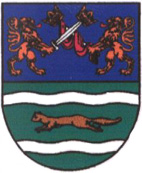  R E P U B L I K A   H R V A T S K A POŽEŠKO-SLAVONSKA ŽUPANIJA			             S  k  u  p  š  t  i  n  a					KLASA: 024-03/22-04/1						URBROJ: 2177-06-01/7-22-1				Požega,  28. veljače. 2022. godine 				Na temelju članka 19. Poslovnika Skupštine Požeško-slavonske županije (“Požeško-slavonski službeni glasnik”, br. 1/13 i 2/21), s a z i v a m6. sjednicu Županijske Skupštine Požeško-slavonske županijekoja će se održatiu SRIJEDU 16. ožujka 2022. godine u 16,00 sati    u Velikoj županijskoj vijećnici, Županijska br. 7/I, Požega.Za sjednicu predlažem sljedeći:  D N E V N I  R E D:          	  -  Izvod  iz zapisnika 5. sjednice Županijske SkupštinePrijedlog Odluke o prestanku trgovačkog društva Slavonska mreža d.o.o. za razvoj širokopojasne infrastrukture iz Osijeka po skraćenom postupku bez likvidacijePrijedlog Odluke o kriterijima i mjerilima za utvrđivanje bilančnih prava za  financiranje minimalnog financijskog standarda javnih potreba osnovnog i srednjeg školstva i učeničkih domova Požeško-slavonske županije  u 2022. godiniPrijedlog Odluke o Planu  rashoda za nabavu proizvedene dugotrajne imovine i dodatna ulaganja na nefinancijskoj  imovini   u osnovnom i srednjem školstvu i učeničkim domovima Požeško-slavonske županije za  2022. godinuPrijedlog Odluke o Operativnom planu  rashoda  za materijal, dijelove i usluge tekućeg i investicijskog održavanja osnovnog i srednjeg školstva i učeničkih domova Požeško-slavonske županije u 2022. godiniPrijedlog Odluke o kriterijima i mjerilima i načinu financiranja decentraliziranih funkcija za investicijsko ulaganje, investicijsko i tekuće održavanje zdravstvenih ustanova, te za informatizaciju zdravstvene djelatnosti u 2022. godiniPrijedlog Odluke o kriterijima i mjerilima i načinu financiranja domova za starije i nemoćne osobe Požega i Velika u 2022. godiniPrijedlog Odluke o kriterijima i mjerilima i načinu financiranja centara za socijalnu skrb Požega i Pakrac i troškova ogrjeva korisnicima koji se griju na drva u 2022. godiniIzvješće o radu Povjerenstva za zaštitu prava pacijenata na području Požeško-slavonske županije u 2021. godiniIzvješće Povjerenstva za nadzor nad radom mrtvozornika Požeško-slavonske županije za 2021. godinuPrijedlog Rješenja o imenovanju članova Odbora za dodjelu županijskih nagradaPrijedlog Rješenja o izmjeni Rješenja o imenovanju mrtvozornika na području Požeško-slavonske županijeMolimo vijećnike da sjednici obvezno prisustvuju, a eventualni izostanak najave na broj telefona 290-217, 290-210  ili osobno u prostorijama Tajništva. 								    PREDSJEDNIK					                              Vinko Kasana, bacc. ing. agr.